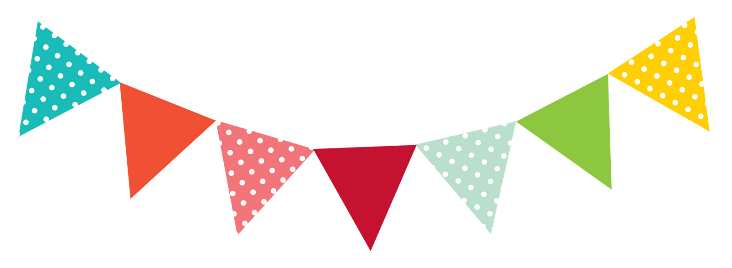 Messick’s MessagesMarch 6-10, 2023          Important DatesMarch 16: Spring/Class picturesMarch 17: Report Cards issuedMarch 20-24: Spring BreakMarch 31: Spirit Day- Tacky TouristLanguage Arts Skills- Unit 8, Lesson 2: “Grow, Ladybug, Grow!” & “Just Like My Mother”*Phonics (be able to sound out & spell words with these sounds): ow, ou, au, aw*Vocabulary (know the meaning of these words): Harvest, pale, larva, someday, leap*High-Frequency Words (be able to read these words instantly): brown, about, around, by*Grammar: synonyms & antonymsMessick’s MessagesMarch 6-10, 2023          Important DatesMarch 16: Spring/Class picturesMarch 17: Report Cards issuedMarch 20-24: Spring BreakMarch 31: Spirit Day- Tacky TouristLanguage Arts Skills- Unit 8, Lesson 2: “Grow, Ladybug, Grow!” & “Just Like My Mother”*Phonics (be able to sound out & spell words with these sounds): ow, ou, au, aw*Vocabulary (know the meaning of these words): Harvest, pale, larva, someday, leap*High-Frequency Words (be able to read these words instantly): brown, about, around, by*Grammar: synonyms & antonyms